Музыкальная сказка «Стрекоза и муравей»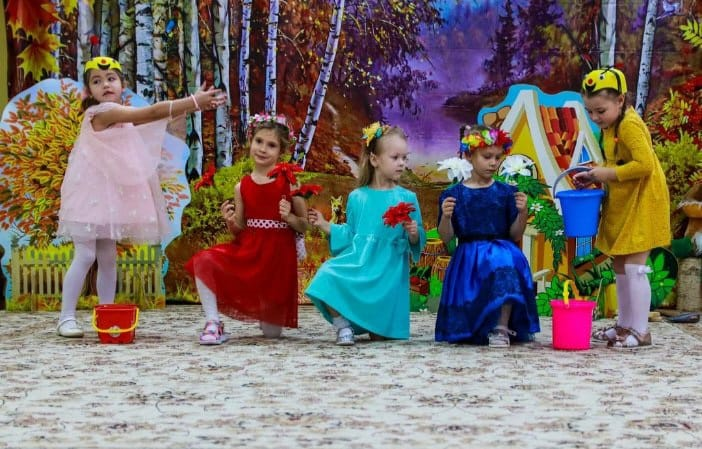 Дети: Мир волшебный открывайся,Сказка наша начинайся. Оркестр.Звучит музыка. Выходят цветы.Танец цветов.Хорошо, когда тепло-Солнце дарит нам его.2.Только реже что-то сталоСолнце на небе сиять.     3.Это к нам, наверно, осеньПриближается опять.4.Ой, смотрите-ка, ЦветкиВянут наши лепестки.Цветочки уходят немного вглубь зала, присаживаются на колениВылетают пчелыТанец пчелок вокруг цветов.С утра мы беремся за делоВсе лето у пчелок работа кипела.2.Мы жужжим-2р.Над осенними цветами мы кружим.3.Осенью полно заботНадо собрать с цветов последний мед.4.Каждой каплей дорожимИ жужжим, жужжим, жужжим.Пчелки встают за цветочками. Выходит стрекоза.Песня стрекозы.Стрекоза: Я-попрыгунья Стрекоза,Лето красное пропелаОглянуться не успела,Как зима катит в глаза…Только это чепуха-ха-ха-хаБуду звонко я петь,Будет голос звенетьБуду я танцевать до утраЛа-ла-ла…Стрекоза ( пчелкам): Милые пчелки,Как я рада видеть васВот порезвимся мы сейчас.1 пчела: Ты стрекоза нам не мешай,От дела нас не отрывай.2 пчела: Работы у нас много-Ведь осень у порога.Стрекоза:Вы торопитесь напрасно,Как тепло в лесу, прекрасно!Посмотрите вон туда Я такая не одна!Вон божьи коровки, летают и резвятся,На полянке с жуками  поют , веселятся.1 Божья коровка. Ну, скажите, я- милашка!Встретить всем занятно.Безобидную букашкуВ точечках нарядных!2 Божья Коровка:В горошках наши платьяИ любим танцевать мы1 Жук:Я – жук рогатыйСолидный, богатыйХорошо то как у васМои ноги рвутся в пляс,Усы я подкручу,С Божьими Коровками в пляс хочу!Стрекоза: Что-то, милый друг.Я давно не видала комара-В гости к нему зайти мне пора.Под музыку «вылетают» комар и две бабочкиСтрекоза: Ты куда спешишь, постой,Друг- комарик, дорогой?Комар: Мы комарики, «дзынь-дзынь»-В спячку зимнюю летим.Как наступят холода,Не увидишь нас тогда.Бабочки. Мы тоже спрятаться хотим,Поэтому с комариком летим.Осень: Помертвело чисто полеНет уж дней тех светлых боле,Как под каждым ей листомБыл готов и стол и дом.Зашумел в долине ветер,Почернело все на свете.Дождик землю поливаетЛистики с берез срывает.Все прошло. С зимой холоднойНужда, голод настает.Стрекоза уж не поетИ кому же в ум взбредетНа желудок петь голодный?Идет стрекоза по дороге длиннойИ уже не слышен ее смех беспричинный.Стрекоза.Хватит вам паниковать,Давайте лучше танцевать!«Танец стрекозы,жуков, комара и бабочек.»Стрекоза: Попрошу-ка я жука-.Может, он пожалеет меня, Накормит и обогреет любя?2 Жук : Ну, что попрыгунья- стрекоза,Ты осталась без жилья?Я-жук рогатый и я очень богатый,Но нечем мне тебе помочь,Уходи скорее прочьНадо было не веселиться,А хоть как- нибудь трудиться!Осень: Вянет и желтеет травка на лугахЖизнь вся замирает в рощах и полях…Пора холодная пришлаСовсем плохи Стрекозкины дела.Стрекоза: Что же делать, как же быть?Пойду Муравья о помощи просить.(убегает)Реб. На лугу меж двух полей,Под раскидистым осотом,В муравейнике высокомЖил трудяга - муравей.Под музыку входит Муравей, на плече несет  дощечки, в руке топорик.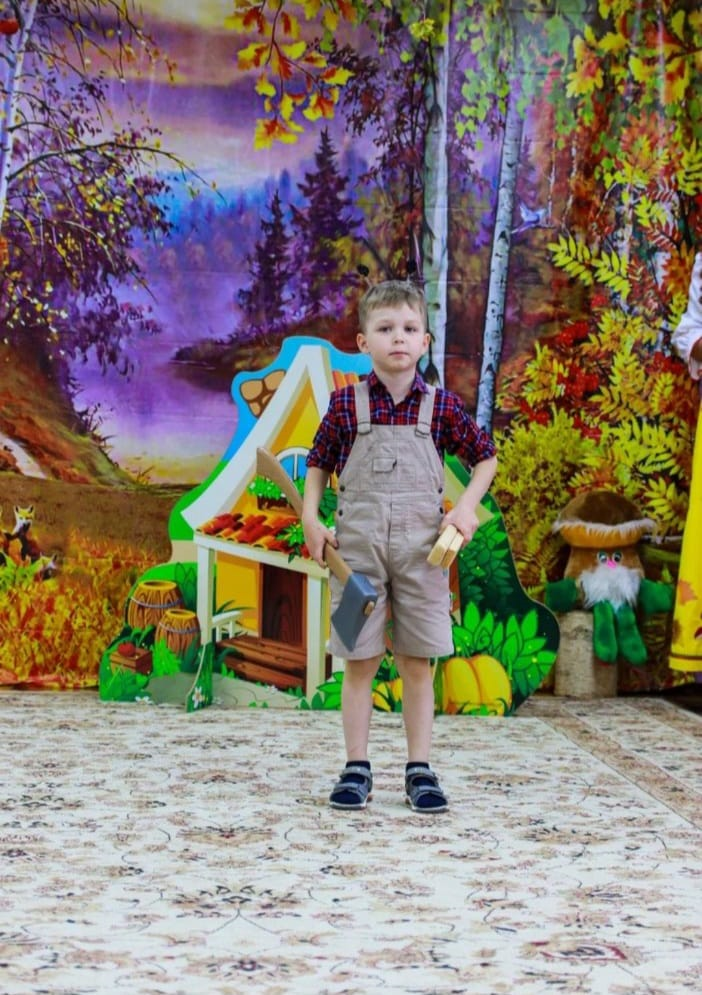 Песня с муравьем «Не обижайте муравья»Муравей: Я-муравей. Здравствуйте,Всем мой привет-Трудолюбивее меня на свете нет.Стрекоза: Здравствуй, добрый муравей,Ты меня хоть пожалейНакорми и обогрей.Муравей: Знаешь,-летом все трудились,Ты же только веселилась,Лето красное пропела,А работать не хотела.Стрекоза: Я все пела, да гулялаИ даже чуточку устала.Муравей: Нарезвилась от души-Так теперь иди –пляши.Стрекоза: Ой, пришла беда моя,Ой, зимой погибну я.Вы, пожалуйста,простите,И к себе домой пустите:Буду печку я топитьБуду воду я носить.Поняла я все друзья:Без труда прожить нельзя.Муравей: Может нам ее простить?В дом пустить и угостить?Ведь у всех сегодня праздник!Осень.(Осень берет за руку стрекозу и муравья):Конечно, мы ее простимИ непременно угостим(Показывает на свою корзину)Вот медок, ромашка, мята-Будут зимой здоровыми ребята!А вот малиновое варенье-Пляска будет с настроеньемКто трудился летом от души.Все: веселей теперь пляши!Песня- игра «Дары осени» осень в кругу